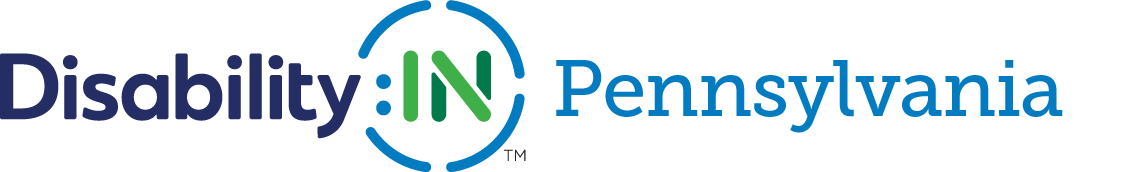 ADA CELEBRATION 2020TAKE AWAY PIECEStacy Kyle, Director of Disability:IN PA  AHEDD ( www.ahedd.org ) currently coordinates Disability:IN Pennsylvania as a Business Project of the organization866-902-4333 ext. 90115stacy.kyle@di-pennsylvania.org LinkedIn Profile- https://www.linkedin.com/in/stacy-kyle-9a110011/Disability:IN Pennsylvania Website- www.di-pennsylvania.org Disability:IN Pennsylvania’s Advisory Board MembersMike Park, CAI- https://www.linkedin.com/in/michaelbpark/ Michelle Staton, Pennsylvania Bankers Association-https://www.linkedin.com/in/michelle-staton-mba-48569118/ Cathy Rychalsky, Workforce Development Board Lancaster County- https://www.linkedin.com/in/cathy-rychalsky-3a92b217/ Anubhav (Anu) Kochhar – Deloitte Tohmatsu Consulting LLC- https://www.linkedin.com/in/anubhav-kochhar-81076544/ Duane Rohr, CVS Health- https://www.linkedin.com/in/duane-leo-rohr-4578b278/ Janet Fiore, The Sierra Group- https://www.linkedin.com/in/janetfiore/ Shane Franklin, StarbucksNEXTGEN LEADERSWhat is the NextGen Leader program? https://disabilityin.org/what-we-do/nextgen-leaders-initiatives/ NextGen Business Mentor highlighted on July 14th-  Nancy Scaffa- Bristol-Myers Squibb- https://www.linkedin.com/in/nancyscaffa/ Resume Database- look up the candidates highlighted on July 14th and those from other states-  https://resumedatabase.disabilityin.org/ PA NEXTGEN LEADERS HIGHLIGHTED ON JULY 14thHaley Kerman - https://www.linkedin.com/in/haley-kerman/ Keara Mangan- https://www.linkedin.com/in/kearamangan/ Rashi Wathore- https://www.linkedin.com/in/rashi-w-664804159/ Eric Baker- https://www.linkedin.com/in/elb5465/ Matthew Nick Gomberg- https://www.linkedin.com/in/nick-gomberg/Kelvin Isom II- https://www.linkedin.com/in/kelvinisomii/ JooYoung Seo- https://www.linkedin.com/in/jooyoungseo/ WRAP UP AND LINKShttps://resumedatabase.disabilityin.org/ Here are a few stories submitted by our Advisory Committee that can help you expand knowledge and understanding in your workforce:CAI- https://www.dropbox.com/sh/cryjgvs0izsjv3g/AADukvOqkdj06vN4nz1I0-_Oa/H264%20(Burned%20in%20Captions)?dl=0&preview=A2W+-+SHORT+1b+-+Candidate+-+Saras_Story+-+SUBTITLES.mp4&subfolder_nav_tracking=1    CVS Health- https://vimeo.com/dncinematics/review/386015718/5bbdf52dbb The Sierra Group - https://youtu.be/HtFWsJn9xNE  Finally….As we celebrate the ADA, we can’t totally ignore the impact of COVID on the current employment situation for people with disabilities.  Nationally there was a 20% reduction in employment for pwd between March and April compared to a 14% decrease for those individuals without disabilities. There are also some challenges regarding RTW with new duties/processes, employers who are difficult to reach, gaps for PCA needs, working from home adjustments, etc.A future Tuesday Talk could give more attention to this topic.  In the meantime, you could check out the following links: RESEARCH from beginning of MAY-https://researchondisability.org/news-features/2020/05/08/ntide-april-2020-jobs-report-covid-recession-hits-workers-with-disabilities-harder .  It includes data from Bureau of Labor Statistics which reports that nationally there was a 20% reduction in employment for pwd between March and April compared to a 14% decrease for those individuals without disabilities. There are definitely some challenges for some regarding RTW with new duties/processes, employers who are difficult to reach, PCA needs, working from home, etc.The following is a link to a webinar which was hosted on May 15th by the Association of University Centers on Disability, University of New Hampshire, Rehabilitation and Research Training Center on Employment Policy and Measurement…. https://researchondisability.org/ntide 